Российская ФедерацияАдминистрация Трегубовского  сельского поселенияЧудовского района Новгородской областиПОСТАНОВЛЕНИЕот  29.12.2015     № 213д.ТрегубовоОб  утверждении Порядка  разра-ботки  и  утверждения админист-ративных    регламентов  предос-тавления  муниципальных услуг,проведения экспертизы проектовадминистративных  регламентовпредоставления муниципальныхуслуг	В соответствии с Федеральным законом от 27 июля 2010 года              № 210-ФЗ «Об организации предоставления государственных и муниципальных услуг»ПОСТАНОВЛЯЮ:Утвердить прилагаемый Порядок разработки и утверждения административных регламентов предоставления муниципальных услуг, проведения экспертизы проектов  административных регламентов предоставления муниципальных услуг.Признать  утратившим силу постановления Администрации Трегубовского сельского поселения от 01.06.2011 № 15 «Об утверждении  Порядка разработки и утверждения административных регламентов исполнения муниципальных функций (предоставления муниципальных услуг)».Глава поселения                                            С.Б.АлексеевУтвержденпостановлением АдминистрацииТрегубовскогосельского поселенияот  29.12.2015     № 213ПОРЯДОКразработки и утверждения административных регламентов предоставления муниципальных услуг, проведения экспертизы  проектов административных регламентов предоставления муниципальных услуг.1. Общие положения1.1. Настоящий Порядок  разработки и утверждения административных регламентов предоставления муниципальных услуг, проведения экспертизы проектов административных регламентов предоставления муниципальных услуг (далее – Порядок) устанавливает общие требования к разработке и утверждению административных регламентов предоставления муниципальных услуг (далее – административные регламенты) Администрацией Трегубовскогосельского поселения (далее- Администрация поселения), а также порядок проведения экспертизы проектов административных регламентов предоставления муниципальных услуг. 1.2. Административный регламент является нормативным правовым актом Администрации поселения, устанавливающим сроки и последовательность административных процедур (действий) специалиста Администрации поселения, осуществляемых по запросу физического или юридического лица либо их уполномоченных представителей (далее - заявитель) в пределах установленных нормативными правовыми актами Российской Федерации, Новгородской области полномочий в соответствии с требованиями Федерального закона от 27 июля 2010 года N 210-ФЗ "Об организации предоставления государственных и муниципальных услуг" (далее - Федеральный закон), а также порядок взаимодействия между  должностными лицами и специалистами, взаимодействия Администрации поселения с заявителями, иными органами государственной власти, органами местного самоуправления и организациями при предоставлении муниципальной  услуги.1.3. Проекты административных регламентов разрабатываются специалистами Администрации поселения, к сфере деятельности которых относится предоставление соответствующих муниципальных услуг (далее – услуг). 1.4. При разработке проекта  административного регламента специалисты Администрации поселения  предусматривают оптимизацию (повышение качества) предоставления  муниципальной  услуги, в том числе:1.4.1. Упорядочение административных процедур (действий);1.4.2. Устранение избыточных административных процедур (действий);1.4.3. Сокращение количества документов, представляемых заявителями для предоставления муниципальной услуги, применение новых форм документов, позволяющих устранить необходимость неоднократного представления идентичной информации, уменьшение количества взаимодействий заявителей с должностными лицами и специалистами Администрации поселения, в том числе за счет выполнения отдельных административных процедур (действий) на базе многофункциональных центров предоставления государственных и муниципальных услуг и реализации принципа "одного окна", использование межведомственных согласований при предоставлении  муниципальной услуги без участия заявителя, в том числе с использованием информационно-коммуникационных технологий;1.4.4. Сокращение срока предоставления муниципальной  услуги, а также срока выполнения отдельных административных процедур (действий) в рамках предоставления муниципальной  услуги. Специалист Администрации поселения, разрабатывающий проект регламента, может установить в регламенте сокращенные сроки предоставления  муниципальной услуги, а также сроки выполнения административных процедур (действий) в рамках предоставления муниципальной услуги по отношению к соответствующим срокам, установленным законодательством Российской Федерации;1.4.5. Ответственность специалистов Администрации поселения, предоставляющих муниципальную  услугу, за несоблюдение ими требований регламента при выполнении административных процедур (действий);1.4.6. Предоставление муниципальной услуги в электронной форме.1.5. Проекты административных регламентов подлежат  размещению на официальном сайте Администрации поселения в информационно-телекоммуникационной сети «Интернет» с целью проведения независимой экспертизы в соответствии с требованиями статьи 13 Федерального закона от 27.07.2010 № 210 –ФЗ «Об организации предоставления государственных и муниципальных услуг»1.6. Внесение изменений в административные регламенты  осуществляется   в соответствии с требованиями, установленными настоящим Порядком для утверждения  административных регламентов.1.7. Административные регламенты после утверждения постановлением Администрации поселения  подлежат опубликованию в официальном бюллетене Трегубовского сельского поселения «МИГ Трегубово» и размещению на официальном сайте Администрации поселения в информационно-телекоммуникационной сети «Интернет»2. Требования к регламентам2.1. Наименование административного регламента определяется  специалистом Администрации поселения, разрабатывающим проект регламента, с учетом формулировки, соответствующей редакции положения нормативного правового акта, которым предусмотрено предоставление  муниципальной  услуги.2.2. В  административный  регламент включаются следующие разделы:2.2.1. Общие положения;2.2.2. Стандарт предоставления  муниципальнойуслуги;2.2.3. Состав, последовательность и сроки выполнения административных процедур, требования к порядку их выполнения, в том числе особенности выполнения административных процедур  в электронной форме, а также особенности выполнения  административных процедур в многофункциональных центрах;2.2.4. Формы контроля за исполнением административного регламента;2.2.5. Досудебный (внесудебный) порядок обжалования решений и действий (бездействия) органа, предоставляющего муниципальную услугу, а также  должностных лиц, муниципальных служащих.2.3. Раздел  административного  регламента, устанавливающий общие положения, состоит из следующих подразделов:2.3.1. Предмет регулирования регламента;2.3.2. Круг заявителей;2.3.3. Требования к порядку информирования о предоставлении муниципальной  услуги, в том числе:2.3.3.1. Информация о месте нахождения и графике работы специалиста Администрации поселения, предоставляющего муниципальную услугу;2.3.3.2. Справочные телефоны специалиста администрации поселения, предоставляющего муниципальную услугу;2.3.3.3. Адреса официального сайта, электронной почты Администрации поселения;2.3.3.4. Порядок получения информации заявителями по вопросам предоставления муниципальной услуги и услуг, которые являются необходимыми и обязательными для предоставления муниципальной  услуги, сведений о ходе предоставления указанных услуг.2.4. Раздел регламента, устанавливающий стандарт предоставления муниципальной услуги, должен содержать следующие подразделы:2.4.1. Наименование муниципальной услуги;2.4.2. Наименование органа предоставляющего муниципальную услугу.2.4.3. Результат предоставления муниципальной  услуги;2.4.4. Срок предоставления  муниципальной услуги, в том числе с учетом необходимости обращения в органы государственной власти, органы местного самоуправления и организации, участвующие в предоставлении  муниципальной услуги.2.4.5. Перечень нормативных правовых актов, регулирующих отношения, возникающие в связи с предоставлением муниципальной услуги, с указанием их реквизитов и источников официального опубликования;2.4.6. Исчерпывающий перечень документов, необходимых в соответствии с законодательными или иными нормативными правовыми актами для предоставления  муниципальной услуги с разделением на документы и информацию, которые заявитель должен представить самостоятельно, и документы, которые заявитель вправе представить по собственной инициативе, так как они подлежат  представлению в рамках межведомственного информационного взаимодействия; порядок их представления (бланки, формы обращений, заявлений и иных документов, подаваемых заявителем в связи с предоставлением муниципальной  услуги, приводятся в качестве приложений к регламенту, за исключением случаев, когда формы указанных документов установлены нормативными правовыми актами Российской Федерации, областными нормативными правовыми актами, а также случаев, когда законодательством Российской Федерации предусмотрена свободная форма подачи этих документов);2.4.7. Указание на запрет требовать от заявителя:представления документов и информации или осуществления действий, представление или осуществление которых не предусмотрено нормативными правовыми актами, регулирующими отношения, возникающие в связи с предоставлением  муниципальной услуги;представления документов и информации, которые в соответствии с нормативными правовыми актами Российской Федерации, областными нормативными правовыми актами и муниципальными правовыми актами находятся в распоряжении государственных органов, предоставляющих государственную услугу, иных государственных органов, органов местного самоуправления и (или) подведомственных государственным органам и органам местного самоуправления организаций, участвующих в предоставлении государственных или муниципальных услуг, за исключением документов, указанных в части 6 статьи 7 Федерального закона от 27 июля 2010 года N 210-ФЗ "Об организации предоставления государственных и муниципальных услуг";2.4.8. Исчерпывающий перечень оснований для отказа в приеме документов, необходимых для предоставления  муниципальной услуги;2.4.9. Исчерпывающий перечень оснований для  отказа  в предоставлении муниципальной услуги.2.4.10. Размер платы, взимаемой с заявителя при предоставлении муниципальной услуги, и способы ее взимания в случаях, предусмотренных федеральными законами, принимаемыми в соответствии с ними иными нормативными правовыми актами  Российской Федерации, нормативными правовыми актами  Новгородской области,  муниципальными правовыми актами;2.4.11. Максимальный срок ожидания в очереди при подаче запроса о предоставлении муниципальной услуги и при получении результата предоставления муниципальной услуги;2.4.12. Срок регистрации запроса заявителя о предоставлении муниципальной услуги, в том числе в электронной форме;2.4.13. Требования к помещениям, в которых предоставляется муниципальная услуга, к залу ожидания  местам для заполнения запросов о предоставлении услуги, информационным стендам с образцами их заполнения и перечнем документов, необходимых для предоставления услуги.2.4.14. Показатели доступности и качества предоставления муниципальной услуги, в том числе количество взаимодействий заявителя с должностными лицами Администрации поселения  при предоставлении  муниципальной услуги и их продолжительность, возможность получения  муниципальной услуги в многофункциональном центре предоставления государственных и муниципальных услуг, возможность получения информации о ходе предоставления  муниципальной услуги, в том числе с использованием информационно-коммуникационных технологий;2.4.15. Иные требования, в том числе учитывающие особенности предоставления муниципальной услуги в многофункциональных центрах предоставления государственных и муниципальных услуг и особенности предоставления муниципальной услуги в электронной форме.2.5. Раздел  Административного регламента, устанавливающий состав, последовательность и сроки выполнения административных процедур (действий), требования к порядку их выполнения, в том числе особенности выполнения административных процедур (действий) в электронной форме, а также  особенности выполнения административных процедур в многофункциональных центрах,  должен состоять из подразделов, соответствующих количеству административных процедур (действий) - логически обособленных последовательностей административных процедур (действий) при предоставлении муниципальной услуги. В начале раздела указывается исчерпывающий перечень административных процедур (действий), содержащихся в разделе. Раздел также должен содержать:Порядок осуществления в электронной форме, в том числе с использованием федеральной государственной информационной системы «Единый портал государственных и муниципальных услуг (функций)», следующих административных процедур:предоставление в установленном порядке информации заявителям и обеспечение доступа заявителей к сведениям о муниципальной услуге;подача заявителем запроса и иных документов, необходимых для предоставления муниципальной услуги, и прием таких запроса и документов;получение заявителем сведений о ходе выполнения запроса о предоставлении муниципальной услуги;взаимодействие органа местного самоуправления, предоставляющего муниципальную услугу с  иными органами государственной власти, органами местного самоуправления и организациями, участвующими в предоставлении муниципальных услуг, в том числе порядок и условия такого взаимодействия;получение заявителем результата предоставления муниципальной услуги, если иное не установлено федеральным законом;иные действия, необходимые для предоставления муниципальной услуги.В рамках выделенных административных процедур в логической последовательности  проводится описание всех административных действий, необходимых для предоставления муниципальной услуги.2.6. Описание каждой административной процедуры (действия) содержит следующие элементы:2.6.1. Основания для начала административной процедуры (действия);2.6.2. Содержание каждой административной процедуры (действия), входящей в состав административной процедуры (действия), продолжительность и (или) максимальный срок ее выполнения;2.6.3. Сведения о должностном лице, ответственном за выполнение административной процедуры (действия), входящего в состав административной процедуры (действия). Если нормативные правовые акты, непосредственно регулирующие предоставление муниципальной услуги, содержат указание на конкретную должность, она указывается в тексте регламента;2.6.4. Критерии принятия решений;2.6.5. Результат административной процедуры (действия) и порядок передачи результата, который может совпадать с основанием для начала следующей административной процедуры (действия);2.6.6. Способ фиксации результата  выполнения  административной процедуры, в том числе в электронной форме, содержащий указание на формат обязательного отображения  административной процедуры.2.7. Блок-схема предоставления муниципальной услуги приводится в приложении к регламенту.2.8. Раздел регламента, устанавливающий  формы контроля за предоставлением  муниципальной услуги, должен состоять из следующих подразделов:2.8.1. Порядок осуществления текущего контроля за соблюдением и исполнением должностными лицами  Администрации поселения положений регламента и иных нормативных правовых актов, устанавливающих требования к предоставлению  муниципальной услуги, а также принятием ими решений;2.8.2. Порядок и периодичность осуществления плановых и внеплановых проверок полноты и качества предоставления  муниципальной услуги, в том числе порядок и формы контроля за полнотой и качеством предоставления  муниципальной услуги;2.8.3. Порядок привлечения к ответственности должностных лиц Администрации поселения за решения и действия (бездействие), принимаемые (осуществляемые) ими в ходе предоставления муниципальной услуги;2.8.4. Положения, характеризующие требования к порядку и формам контроля за предоставлением муниципальной услуги, в том числе со стороны граждан, их объединений и организаций.2.9. В разделе регламента, устанавливающем досудебный (внесудебный) порядок обжалования решений и действий (бездействия)органа, предоставляющего муниципальную услугу, а также  должностных лиц, муниципальных служащих, указываются:2.9.1. Информация для заявителя о его праве подать жалобу на решение и (или) действие (бездействие) Администрации поселения и (или) её должностных лиц, специалистов  при предоставлении муниципальной услуги (далее - жалоба);2.9.2. Предмет жалобы;2.9.3. Органы муниципальной власти и уполномоченные на рассмотрение жалобы должностные лица, которым может быть направлена жалоба;2.9.4. Порядок подачи и рассмотрения жалобы;2.9.5. Сроки рассмотрения жалобы;2.9.6. Результат рассмотрения жалобы;2.9.7. Порядок информирования заявителя о результатах рассмотрения жалобы;2.9.8. Порядок обжалования решения по жалобе;2.9.9. Право заявителя на получение информации и документов, необходимых для обоснования и рассмотрения жалобы;2.9.10. Способы информирования заявителей о порядке подачи и рассмотрения жалобы.III. Порядок проведения экспертизы проектов административных 3.1. Проект Административного регламента подлежит независимой экспертизе и экспертизе, проводимой уполномоченным специалистом  Администрации поселения.3.2. Предметом экспертизы проектов Административных регламентов  является оценка соответствия  проектов Административных регламентов  требованиям, предъявляемым к ним Федеральным законом  от 27 июля 2010 года № 210-ФЗ «Об организации предоставления государственных и муниципальных услуг» (далее – Федеральный закон) и принятыми в соответствии с ним  иными нормативными правовыми актами, а также оценка учета результатов независимой экспертизы в проектах Административных регламентов, в том числе:а) Соответствие структуры и содержания проекта регламента, в том числе стандарта предоставления государственной услуги, требованиям, предъявляемым к ним Федеральным закономи принятыми в соответствии с ним нормативными правовыми актами;б) Полнота описания в проекте регламента порядка и условий предоставления государственной услуги, установленных законодательством Российской Федерации;в) Оптимизация порядка предоставления государственной услуги, в том числе:упорядочение административных процедур (действий);устранение избыточных административных процедур (действий);сокращение срока предоставления государственной услуги, а также срока выполнения отдельных административных процедур (действий) в рамках предоставления государственной услуги;предоставление государственной услуги в электронной форме.3.3. Для проведения независимой экспертизы проект Административного регламента размещается на официальном сайте Администрации поселения в информационно-телекоммуникационной сети «Интернет» с указанием срока проведения экспертизы. Указанный срок не может быть менее одного месяца со дня размещения проекта административного регламента в информационно-телекоммуникационной сети "Интернет".3.4. Специалист Администрации поселения, разрабатывающий проект регламента, готовит и представляет на экспертизу уполномоченному лицу Администрации поселения  вместе с проектом регламента пояснительную записку, в которой приводятся информация об основных предполагаемых улучшениях предоставления муниципальной  услуги в случае принятия регламента, сведения об учете рекомендаций независимой экспертизы и предложений заинтересованных организаций и граждан.3.5. Непоступление заключения независимой экспертизы специалисту, являющемуся разработчиком проекта Административного регламента, в срок, отведенный для проведения независимой экспертизы, не является препятствием для проведения экспертизы уполномоченным лицом Администрации поселения, и последующего утверждения Административного регламента.3.6.  По результатам экспертизы проекта регламента уполномоченное лицо Администрации поселения  дает одно из следующих заключений:о соответствии проекта  Административного регламента требованиям, предъявляемым к  административным регламентам действующим законодательством;о несоответствии проекта  Административного регламента требованиям, предъявляемым к  административным регламентам действующим законодательством (с обоснованием указанного несоответствия). 3.7. Заключение на проект Административного  регламента представляется уполномоченным специалистом Администрации поселения специалисту, разработавшему проект  Административного регламента, в срок не более 30 рабочих дней со дня его получения. 3.8. Заключение носит рекомендательный характер и подлежит обязательному рассмотрению специалистом, разработавшим проект  Административного регламента. 3.9. В случае получения заключения о несоответствии специалист, разработавший проект Административного регламента, дорабатывает его с учетом заключения  уполномоченного специалиста Администрации поселения. 3.10. Проект регламента, прошедший независимую экспертизу и экспертизу, проводимую уполномоченным должностным лицом Администрации поселения, утверждается постановлением  Администрации поселения.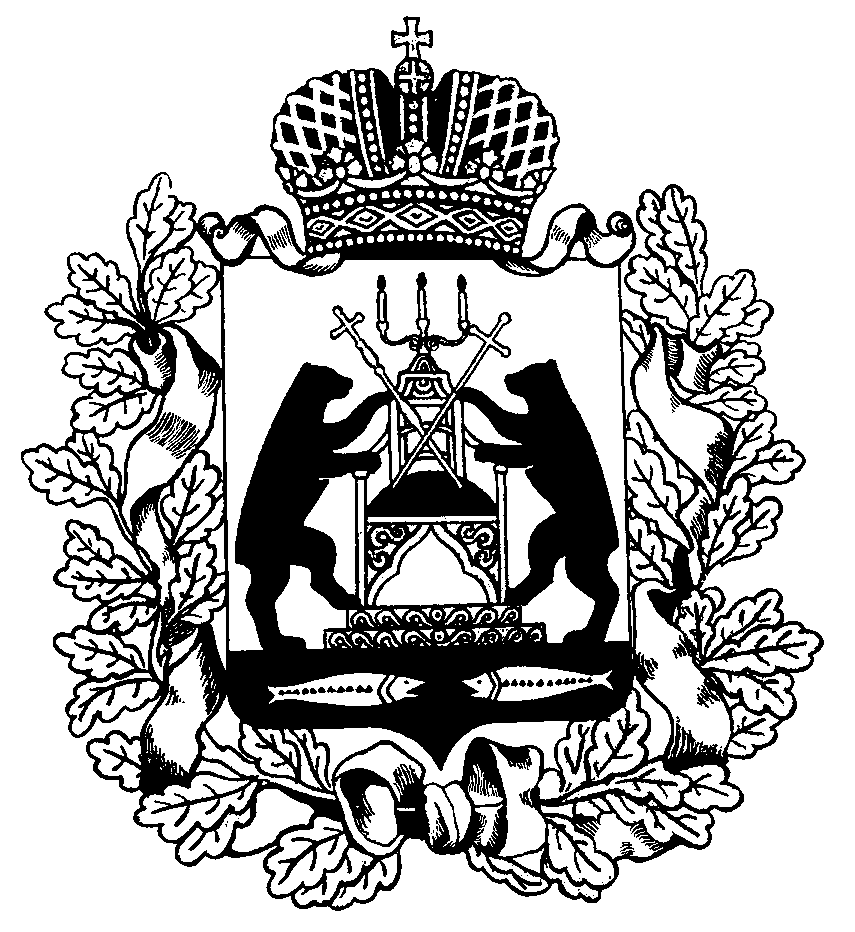 